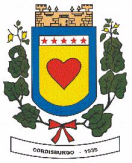 INDICAÇÃO Nº 002/2023	Cordisburgo, 27 de Fevereiro de 2023.Exmo. Sr.Sávio Rogério Beraldo TrombiniPresidente da CâmaraNESTAO Vereador abaixo-assinado requer que após a tramitação regimental, seja solicitado ao Executivo a realização de reparos nas estradas vicinais que dão acesso aos Povoados São José das Lages, São Tomé e Taboquinha, neste Município, a fim de oferecer local adequado ao tráfego.Atenciosamente,Altivo de Jesus das NevesVereador